MEMORANDUM  DEPARTMENT OF TRANSPORTATIONProject Development Branch(303)757-9040FAX (303)757-9868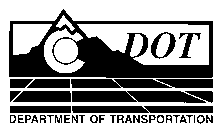 DATE:	October 21, 2010TO:	All Holders of Standard Special Provisions	FROM:	Larry Brinck, Standards and Specifications EngineerSUBJECT:	Revision of Section 703, Mineral FillerEffective this date, our unit is issuing a new standard special provision, Revision of Section 703, Mineral Filler.   This new standard special is 1 page long.  It should be used in projects having stone matrix asphalt, beginning with projects on or after November 18, 2010.  Please feel free, however, to include it projects advertised before this date.   This new standard special defines the requirements for mineral filler gradation and testing if other than limestone dust is used in SMA.Those of you who keep books of Standard Special Provisions should add this new one to your file. For your convenience, we are attaching a new Index of Standard Special Provisions, dated October 21, 2010.  In addition, you will find this and other special provisions that are being issued this date in one place in the CDOT Construction Specifications web site:http://www.coloradodot.info/business/designsupport/construction-specifications/2005-construction-specsPlease click on the hyperlink titled “Recently Issued Special Provisions” to access this and other special provisions that have been issued as of this date.LB/mrsAttachmentsDistribution: Per distribution list